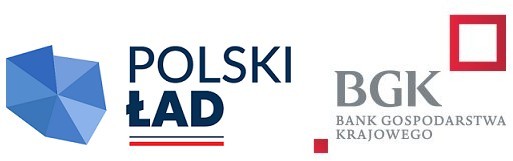 Załącznik nr 1 do SWZ_zm	FORMULARZ OFERTOWY	Przebudowa drogi gminnej nr 287007P w miejscowości Jankowo Dolne kierunek Wierzbiczany - etap I oraz przebudowa drogi gminnej nr 287039P w miejscowości DalkiZamawiający:Gmina GnieznoAl. Reymonta 9-11 62-200 GnieznoTel.: 61 424 57 50NIP: 7842299718  REGON 631259519......................................., .......................................
miejsce 		dniaJa/my* niżej podpisani:
……………………………………………………………………………………………………………………(imię, nazwisko, stanowisko/podstawa do reprezentacji)działając w imieniu i na rzecz:
...................................................................................................................................................................................................(pełna nazwa Wykonawcy/Wykonawców, w przypadku wykonawców wspólnie ubiegających się o udzielenie zamówienia)Adres: ………………………………………………………………………………………………………………………Kraj: ……………………………………REGON: …….………………………………..NIP: ………………………………….Tel.: …………………….………………………Adres skrzynki ePUAP: ……………………………………………adres e-mail: ……………………………………(na które Zamawiający ma przesyłać korespondencję)Wykonawca jest:mikroprzedsiębiorstwem,małym przedsiębiorstwem,średnim przedsiębiorstwem,prowadzącym jednoosobową działalność gospodarczą;osobą fizyczną nieprowadzącą działalności gospodarczej,innym rodzajem*Ubiegając się o udzielenie zamówienia publicznego na:Przebudowa drogi gminnej nr 287007P w miejscowości Jankowo Dolne kierunek Wierzbiczany - etap I oraz przebudowa drogi gminnej nr 287039P w miejscowości DalkiSKŁADAMY  OFERTĘ  na  realizację  przedmiotu  zamówienia  w  zakresie  określonym w Specyfikacji Warunków Zamówienia, na następujących warunkach:CENA BRUTTO OFERTY = ……………………………………..………………………………………zł,
(słownie złotych:………………………………………………………………………………….……)w tym podatek VAT: ……. %, kwota: …………………….............................. zł(słownie złotych: …………………………………………………………………………)GWARANCJA:Oświadczenie Wykonawcy w zakresie pozacenowych kryteriów oceny ofert, oferujemy:          - udzielam/my dodatkowej gwarancji na kompletny przedmiot zamówienia:  …... miesięcy (wpisać ilość            miesięcy  dodatkowej gwarancji)UWAGA: Całkowity okres gwarancji zostanie policzony w następujący sposób: okres podstawowej gwarancji 24 miesiące + zaoferowany okres gwarancji dodatkowej ( maksymalnie 36 miesięcy) = maksymalny okres gwarancji 60 miesięcy. W przypadku wskazania przez wykonawcę okresu dodatkowej gwarancji dłuższego niż 36 miesiące, przyjmuje się okres 36 miesięcy, natomiast do umowy zostanie wpisany okres gwarancji zaproponowany przez Wykonawcę.OŚWIADCZENIA:OŚWIADCZAMY, że zamówienie wykonamy w terminie  do 180 dni od dnia podpisania umowy; termin rozpoczęcia realizacji zamówienia określonym przez Zamawiającego tj.1.1.Przebudowa drogi gminnej nr 287039P w miejscowości Dalki na odcinku od ul. Ludwiczaka do Mnichówka- Termin   realizacji od 1 września 2022 r.            1.2. Przebudowa drogi gminnej nr 287007P w miejscowości Jankowo Dolne kierunek  Wierzbiczany.              Termin realizacji  od 1 sierpnia 2022 r. OŚWIADCZAMY, że zapoznaliśmy się ze Specyfikacją Warunków Zamówienia i akceptujemy wszystkie warunki w niej zawarte.OŚWIADCZAMY, że uzyskaliśmy wszelkie informacje niezbędne do prawidłowego przygotowania i złożenia niniejszej oferty.OŚWIADCZAMY, że zapoznaliśmy się z projektowanymi postanowieniami umowy, określonymi w Załączniku nr 7 do Specyfikacji Warunków Zamówienia i ZOBOWIĄZUJEMY SIĘ, w przypadku wyboru naszej oferty, do zawarcia umowy zgodnej z niniejszą ofertą, na warunkach w nich określonych.OŚWIADCZAMY, że wypełniliśmy obowiązki informacyjne przewidziane w art. 13 lub art. 14 RODO wobec osób fizycznych, od których dane osobowe bezpośrednio lub pośrednio pozyskałem w celu ubiegania się o udzielenie zamówienia publicznego w niniejszym postępowaniu.**INFORMUJEMY, że wybór oferty nie będzie/ będzie* prowadzić do powstania u Zamawiającego obowiązku podatkowego zgodnie z przepisami o podatku od towarów i usług, Proszę wskazać  (jeżeli dotyczy): rodzaj towaru lub usługi, których dostawa lub świadczenie będzie prowadzić do powstania u Zamawiającego obowiązku podatkowego zgodnie z przepisami o podatku od towarów i usług: ______________________________________________ wartość ww. towaru lub usług bez kwoty podatku wynosi: __________________ PLN.stawka podatku od towarów i usług, która zgodnie z wiedzą wykonawcy, będzie miała zastosowanie wynosi: __________________SKŁADAMY ofertę na _________ stronach.Wraz z ofertą SKŁADAMY następujące oświadczenia i dokumenty:
Kosztorys ofertowyOświadczenie wg załącznika nr 2.…….…………….……. (miejscowość), dnia …………………. r.                                               podpisInformacja dla Wykonawcy:Formularz oferty musi być opatrzony przez osobę lub osoby uprawnione do reprezentowania firmy kwalifikowanym podpisem elektronicznym lub podpisem zaufanym lub podpisem osobistym i przekazany Zamawiającemu wraz z dokumentem (-ami) potwierdzającymi prawo do reprezentacji Wykonawcy przez osobę podpisującą ofertę.niepotrzebne skreślić** w przypadku, gdy Wykonawca nie przekazuje danych osobowych innych niż bezpośrednio jego dotyczących lub zachodzi wyłączenie stosowania obowiązku informacyjnego, stosownie do art. 13 ust. 4 lub art. 14 ust. 5 RODO Wykonawca nie składa oświadczenia (usunięcie treści oświadczenia następuje np. przez jego wykreślenie)